SOZIALDEMOKRATISCHE PARTEI DEUTSCHLANDS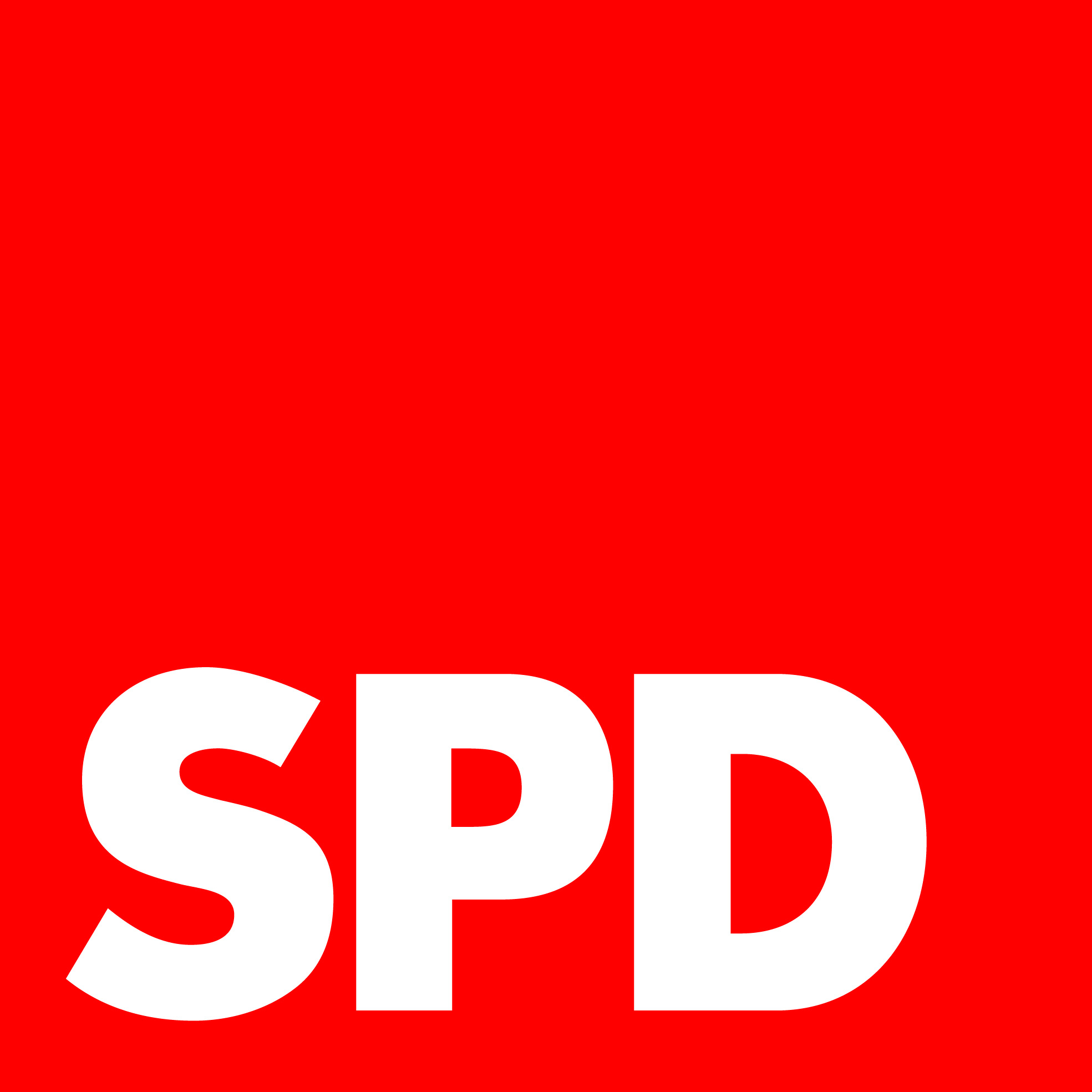 Fraktion BargteheideFraktionsvorsitzender - Mehmet DalkilincTraberstieg 6, 22941 BargteheideTelefon: 0172 5166672md@spd-bargteheide.dewww.spd-bargteheide.deBargteheide, den 21. August 2019Antrag für die AG Beteiligung von Menschen mit Behinderung am 17.09.2019

Ermäßigter Eintritt für Personen mit einem GdB von mind. 50% für das Freizeitbad Bargteheide.Sehr geehrter Herr Müggenburg,die SPD-Fraktion beantragt für die o.g. Sitzung den nachstehenden Antrag zu behandeln.Die Arbeitsgruppe Beteiligung von Menschen mit Behinderung möge dem Haupt- und Sozialausschuss folgenden Beschlussvorschlag unterbreiten:Die Verwaltung wird beauftragt, zur nächsten Sitzung des Haupt- und Sozialausschusses am 30.10.2019 zu prüfen, ob in der Entgeldsatzung für das Freizeitbad nach §1 Abs. 1 c) eine Eintrittsermäßigung auch für Personen mit einer Schwerstbehinderung von mind. 50% (ohne Merkzeichen) angewendet werden kann. 
Die AG ist zu unterrichten. 
Begründung:
Zurzeit erhalten lediglich Empfänger und Empfängerinnen von sozialen Leistungen sowie Schüler und Schülerinnen den ermäßigten Eintrittspreis von zurzeit 3€ (anstatt 4,50€).Diese Ermäßigung sollte auch allen Menschen zu Gute kommen, die aufgrund ihrer gesundheitlichen Situation körperlich beeinträchtigt sind. Damit kann die Chance auf Teilhabe am sozialen Leben verbessert werden. 